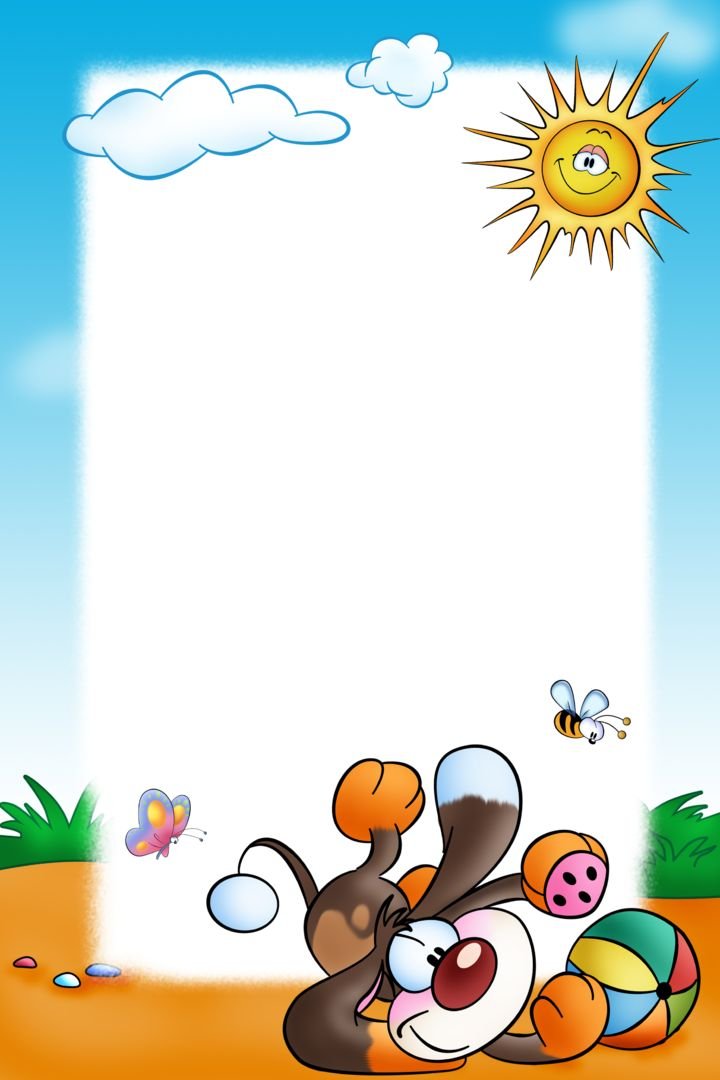                             Подготовила: Стрижова А.С.Чем заняться во время карантина? Дети, лишенные уличных прогулок и спортивных занятий, начинают выплескивать нерастраченные силы дома. Поэтому постарайтесь найти время, чтобы поиграть с сыном или дочкой, придумайте ему увлекательное занятие. Совместная игра — это очень полезный навык для формирования дружеских и доверительных отношений между ребенком и родителями. Так что, пользуйтесь моментом и даже в помещении устраивайте активные игры. Во что бы ни играл ребенок, важно помнить, что главное — это компания. Поэтому старайтесь играть с малышом,  не отвлекаясь на свои дела, или попробуйте найти для него компанию детей.Подвижные игры  в помещениидля родителей с детьми«Игра – путь детей к познанию мира, в котором они живут,который призваны изменить»                                                                                                        Максим Горький                              ПОДВИЖНЫЕ ИГРЫ ДЛЯ ДЕТЕЙ                           МЛАДШЕГО ДОШКОЛЬНОГО ВОЗРАСТА                                                         «За мамой»Инвентарь: кукла, одетая для прогулки (шапочка, пальто, ботинки), илимашинка на веревочке.Ребенок становится на ковре рядом с мамой. В руках у мамы кукла   или машинка. Мама говорит малышу: «Я иду с куклой (машинкой) на прогулку. Пойдем со мной!» После этих слов мама начинает движение в обход по комнате, ребенок идет рядом с ней. Через 15-20 секунд мама останавливается, поворачивается лицом к малышу и произносит: «Кукла (машинка) устала, пора отдыхать». Затем мама кладет куклу (веревочку от машинки) на коврик, вместе с ребенком присаживается на корточки, складывают руки под щекой – «засыпают». Через 10-15 секунд мама вновь приглашает ребенка «на прогулку» - игра повторяется.                                          «Самолеты»Инвентарь: цветной шнур или веревка 2-3 метра.На полу комнаты шнуром или веревкой выкладывают круг – это аэродром. Мама объясняет малышу, что сейчас они вместе превратятся в самолеты. Затем она произносит: Самолетики летятИ на землю не хотят.В небе весело несутся,Но друг с другом не столкнутся.Самолетики, которых изображают ребенок и мама, расставив руки всторены, начинают «летать» за пределами круга. Через 20-30 секунд мама говорит:Вдруг летит большая туча,Стало все темно вокруг.Самолетики – в свой круг!После этих слов мама и малыш бегут по кругу – «самолетики садятся на аэродром».                                «Котик к речке подошел»Мама и ребенок берутся за руки, образуя небольшой кружок. Мама читает стихотворение, показывает движения, вслед за ней движения и слова повторяет ребенок.Котик к печке подошел,Котик к печке подошел,Идут по кругу, взявшись за руки.Горшок каши он нашел,Горшок каши там нашел.Идут по кругу в другую сторону, взявшись за руки.А на печке калачи,Ох, вкусны и горячи!Останавливаются, поворачиваются лицом к центру круга, хлопают в лад.                               Пироги в печи пекутся,Выполняют наклон вперед, руки вперед, ладони вверх.Они в руки не даютсяВыпрямляются, прячут руки за спину.